INDICAÇÃO Nº 7157/2017Indica ao Poder Executivo Municipal a Repintura de Sinalização Faixa de Pedestre, sito Rua Ametista, próximo n. 02 Jardim São Fernando.  Excelentíssimo Senhor Prefeito Municipal, Nos termos do Art. 108 do Regimento Interno desta Casa de Leis, dirijo-me a Vossa Excelência, indicação que, por intermédio do setor competente, seja executada Repintura de Sinalização Faixa de Pedestre, sito Rua Ametista próximo nº 02 Jardim São Fernando, neste município. Justificativa:Este local a faixa de pedestre está apagada, portanto, indica-se que sejam tomadas as providências necessárias a fim de melhorar a segurança aos pedestres em geral, aos portadores de deficiência ou com mobilidade reduzida e aos que portam carrinhos de mão ou grandes volumes de carga.Plenário “Dr. Tancredo Neves”, em 06 de setembro de 2017.                          Paulo Cesar MonaroPaulo Monaro-Vereador Líder Solidariedade-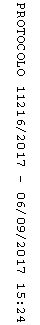 